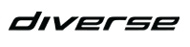 FORMULARZ REKLAMACYJNY					             	Data sporządzenia reklamacji: ………………….				                    Data przyjęcia reklamacji: ………WYPEŁNIA SPRZEDAWCA ………....  Miejsce przyjęcia reklamacji: ………………………………………..Adresem korespondencyjnym winien być adres do doręczenia Państwu korespondencji dotyczącej zgłoszonego procesu reklamacyjnego, w tym 
w szczególności adres korespondencyjny powinien odpowiadać adresowi, na jaki konsument żąda dostarczenia towaru wolnego od wad lub naprawionego. Sugerujemy dołączenie dowodu zakupu w celu usprawnienia procesu reklamacyjnego. Podstawą przyjęcia reklamacji jest każdy dowód nabycia Towaru, 
w tym w szczególności dowód zakupu towaru (paragon lub faktura VAT).Jeżeli rzecz sprzedana ma wadę, kupujące może złożyć oświadczenie o obniżeniu ceny albo odstąpieniu od umowy, chyba że sprzedawca niezwłocznie i bez nadmiernych niedogodności dla kupującego wymieni rzecz na wolną od wad albo wadę usunie. Jeżeli kupującym jest konsument, może zamiast zaproponowanego przez sprzedawcę usunięcia wady żądać wymiany rzeczy na wolną od wad albo zamiast wymiany rzeczy żądać usunięcia wady, chyba że doprowadzenie rzeczy do zgodności z umową w sposób wybrany przez kupującego jest niemożliwe albo wymagałoby nadmiernych kosztów w porównaniu ze sposobem proponowanym przez sprzedawcę. Przy ocenie nadmierności kosztów uwzględnia się wartość rzeczy wolnej od wad, rodzaj i znaczenie stwierdzonej wady, a także bierze się pod uwagę niedogodności na jakie narażałby kupującego inny sposób zaspokojenia. Kupujący nie może odstąpić od umowy, jeżeli wada jest nieistotna. Klauzula zgody: Zgodnie z art. 6 ust. 1 lit. A Rozporządzenia Parlamentu Europejskiego i Rady (EU) 2016/679 z dnia 27 kwietnia 2016 roku w sprawie ochrony   osób fizycznych w związku z przetwarzaniem danych osobowych i w sprawie swobodnego przepływu takich danych oraz uchylenia dyrektywy 95/46/WE (Ogólne Rozporządzenie o ochronie danych z dnia 27 kwietnia 2016 roku (Dz. Urz. UE. L Nr 119, str. 1) wyrażam zgodę na przekazanie moich danych osobowych do ETOS Spółki Akcyjnej z siedzibą w Gdańsku przy ul. Bysewskiej 23, wpisanej do rejestru przedsiębiorców prowadzonego przez Sąd Rejonowy Gdańsk-Północ w Gdańsku, VII Wydział Gospodarczy Krajowego Rejestru Sądowego, pod numerem KRS 178415, NIP 584-030-32-02, o kapitale zakładowym w wysokości 55.055.102 zł (wpłaconym w całości), wyłącznie na potrzeby rozpatrzenia niniejszego zgłoszenia reklamacyjnego, a także na przechowywanie, archiwizację dokumentacji reklamacyjnej oraz przechowywanie moich danych osobowych w systemie informatyczny, za pośrednictwem którego odbywa się proces rozpoznawania reklamacji. Wyrażam zgodę / Nie wyrażam zgody (niepotrzebne skreślić)  Klauzula informacyjna: Zgodnie z art. 13 Rozporządzenia Parlamentu Europejskiego i Rady (EU) 2016/679 z dnia 27 kwietnia 2016 roku w sprawie ochrony   osób fizycznych w związku z przetwarzaniem danych osobowych i w sprawie swobodnego przepływu takich danych oraz uchylenia dyrektywy 95/46/WE (Ogólne Rozporządzenie o ochronie danych z dnia 27 kwietnia 2016 roku (Dz. Urz. UE. L Nr 119, str. 1) informuję, iż: 1) administratorem danych osobowych jest ETOS Spółka Akcyjna z siedzibą w Gdańsku przy ul. Bysewskiej 23. 2) Pani/Pana dane osobowe przetwarzane będą w celu rozpatrzenia zgłoszenia reklamacyjnego na podstawie art. 6 ust. 1 lit. A oraz art. 6 ust. lit. B Ogólnego Rozporządzenia o ochronie danych z dnia 27 kwietnia 2016 roku. 3) Odbiorcami Pani / Pana danych osobowych będą wyłącznie podmioty uprawnione do uzyskania danych osobowych tylko na podstawie przepisów prawa. 4) Pani / Pana dane osobowe przechowywane będą 5 lat od momentu zakończenia postępowania reklamacyjnego. 5) Posiada Pani / Pan prawo do żądania od administratora dostępu do danych osobowych, ich sprostowania, usunięcia lub ograniczenia przetwarzania, prawo do przenoszenia danych oraz prawo do cofnięcia zgody w każdym momencie. 6) Ma Pani / Pan prawo wniesienia skargi do organu nadzorczego. 7) Podanie danych osobowych jest dobrowolne, jednakże odmowa podania danych może skutkować odmową realizacji zgłoszenia reklamacyjnego.   							Podpis osoby składającej reklamację Informacje o sposobie rozpatrzenia reklamacji: …………………………………………………………………………………………………………………………………………………………………………………………………………………………………………………………………………………………………………….………………………………………………………………………………………………………………………………………………………………………………………….Imię i nazwisko osoby składającej reklamację: …………………………………………………….………………………………………………………………...Dane kontaktowe osoby składającej reklamację z zaznaczeniem przez podkreślenie preferowanego sposobu komunikacji1: Adres e-mail: ……………………….               b) Numer telefonu: ………………………………………………………………………………….. Adres korespondencyjny: ……………………………………………………………………………………….………………………………………….....Numer konta: ………………………………………………………………………………………………………………………………………………………………………
Data zakupu towaru: ……………………………………………………………………….……………………………………………………….. (dzień / miesiąc / rok)Dowód zakupu towaru2:…………………………………………………………………….…………….…………………………………………………………………….Dane dotyczące reklamowanego towaru: ……………………………………………………………………………………………………………………………… Przyczyny złożenia reklamacji: ……………………………………………………………………………………………………………(np.: wada materiałowa, uszkodzenie towaru, etc. ze wskazaniem miejsca uszkodzenia, miejsca powstania wady materiałowej oraz jego rodzaju) 
Czy pierwsza reklamacja tego towaru?               pierwsza reklamacja                    druga/kolejna reklamacja    

Czy jest to odwołanie od poprzedniej reklamacji?       TAK        NIE    Jeśli TAK, podaj numer zgłoszenia:……………....     Okoliczności i data powstania uszkodzenia towaru: …………………………………………………………………………………………………………..…………………………………………………………………………………………………………………………………………………………………………………………………………………………………………………………………………………………………………………………………………………………………………………………Data zauważenia uszkodzenia towaru: ………………………………………………………………………………………………………………………………Stosowany sposób czyszczenia lub konserwacji towaru:…………….……………………………………………………………………………………………………………………………………………………………………………………………………………………………………………………………………………………Zgłoszone żądanie w ramach rękojmi za wady towaru (zaznacz tylko jedno żądanie)3:     żądanie usunięcia wady          żądanie wymiany rzeczy na wolną od wad         oświadczenie o obniżeniu ceny      oświadczenie o odstąpieniu od umowy Uwagi: …………………………………………………………………………………………………………………………………………………………………………………..